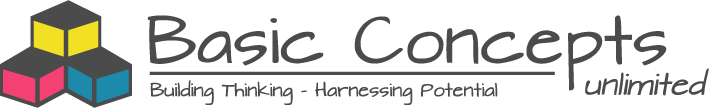    Internship at Metro Central Education District     Western Cape Department of EducationIntern: Josh BenjaminInstitution: Mc Gill University, Montreal, CanadaDates:  Block 1: 12 – 24 May + Block 2: 6 June – 14 JuneInternship coordinator at Metro Central:  Kristin PoulterObjectives and GoalsObjective: To gather data about the Basic Concepts Programme in the Metro and make proposals to take this process furtherPrimary Goals: to be presented by the end of the internshipTo formulate a history of the Basic Concepts Programme in the Metro To present a summary of your findings - this should include a proposal of what additional research might need to be done Metro Secondary Goals: to be worked on during the internshipTo determine the number of teachers that have been trained and to construct a databaseTo fragment the above information, for example by Grade, School, and DesignationTo determine the number of Basic Concept (BC) teachers that are currently employed by the Metro – and to locate these teachers if possible To determine the number of Learning Support Teachers and Advisors that have been trained/not trainedTo meet with key people in the Metro about the Basic Concepts Programme: Director of Learning Support –Enver Hassen, Kristin Poulter, Dulcie Volkwyn, Rehanda Haman, Michele Lothian, Faith Engel and Gill BrandTo formulate a set of questionnaires to be used with a number of focus groups -see belowTo arrange a focus meeting with Learning Support AdvisorsTo arrange a focus meeting with Learning Support TeachersTo arrange focus meeting with Foundation Phase Teachers that have been trainedTo present your findings to key role players at the Metro and BCU